Общая блок-схема приготовления блюдБлок-схема № 1.Процессы приемки и хранения пищевого сырья и материаловБлок-схема № 2. Подготовка сырья2.1 Растаривание2.2 Обработка яиц2.3Просеивание                                                                      2.4Подготовка овощей2.5Подготовка мясного сырья                          Блок-схема производства салатов, закусок холодных.Блок-схемапроизводства суповБлок-схема производства вторых горячих блюд Блок-схемапроизводства соусов, заправок.Блок-схема производства гарниров,блюдна основе овощей и круп, каш, макаронных изделий.Блок-схема производства блюд на основе яиц, молока и творога.Блок-схема производства мучных кулинарных и хлебобулочных изделий.Блок-схема производства фруктов, десертов.Блок-схема производства напитков.1.4 Мясо1.5.1.1 Хранение мясного сырья(упр. СМБПП.СОП.05, ТИ 10.71.11-001-06671161-2018)1.5.1.1 Хранение мясного сырья(упр. СМБПП.СОП.05, ТИ 10.71.11-001-06671161-2018)1.5.1.1 Хранение мясного сырья(упр. СМБПП.СОП.05, ТИ 10.71.11-001-06671161-2018)Мясное сырьеМясное сырье1.4 Мясо птицы1.5.1.1 Хранение мясного сырья(упр. СМБПП.СОП.05, ТИ 10.71.11-001-06671161-2018)1.5.1.1 Хранение мясного сырья(упр. СМБПП.СОП.05, ТИ 10.71.11-001-06671161-2018)1.5.1.1 Хранение мясного сырья(упр. СМБПП.СОП.05, ТИ 10.71.11-001-06671161-2018)Мясо птицыМясо птицыКонтроль:-  ККТ № 1температура охлажденного сырья0…+4℃;-температура замороженного сырьяне выше -15℃±3℃;- остаточный срок годности;Контроль:-  ККТ № 1температура охлажденного сырья0…+4℃;-температура замороженного сырьяне выше -15℃±3℃;- остаточный срок годности;Записи:- чек-лист температурно-влажностного режима хранения;Отходы:Отходы:Ответственность:1.4 Сыпучее сырье1.5.1.2 Хранение сыпучего сырья(упр. СМБПП.СОП.05, ТИ 10.71.11-001-06671161-2018)1.5.1.2 Хранение сыпучего сырья(упр. СМБПП.СОП.05, ТИ 10.71.11-001-06671161-2018)1.5.1.2 Хранение сыпучего сырья(упр. СМБПП.СОП.05, ТИ 10.71.11-001-06671161-2018)Сыпучее сырьеСыпучее сырьеКонтроль:- температура не выше +25℃;- влажность воздуха не более 75%;- остаточный срок годности;Контроль:- температура не выше +25℃;- влажность воздуха не более 75%;- остаточный срок годности;Записи:- чек-лист температурно-влажностного режима хранения;Отходы:Отходы:Ответственность:1.4 Скоропортящиеся продукты1.5.1.3 Хранение скоропортящихся продуктов(упр. СМБПП.СОП.05, ТИ 10.71.11-001-06671161-2018)1.5.1.3 Хранение скоропортящихся продуктов(упр. СМБПП.СОП.05, ТИ 10.71.11-001-06671161-2018)1.5.1.3 Хранение скоропортящихся продуктов(упр. СМБПП.СОП.05, ТИ 10.71.11-001-06671161-2018)Скоропортящиеся продуктыСкоропортящиеся продуктыКонтроль:-  ККТ № 1температура +2…+6℃;- влажность воздуха не более 85%;- остаточный срок годности;Контроль:-  ККТ № 1температура +2…+6℃;- влажность воздуха не более 85%;- остаточный срок годности;Записи:- чек-лист температурно-влажностного режима хранения;Отходы:Отходы:Ответственность:1.4 Овощи свежие1.5.1.4 Хранение овощей(упр. СМБПП.СОП.05, ТИ 10.71.11-001-06671161-2018)1.5.1.4 Хранение овощей(упр. СМБПП.СОП.05, ТИ 10.71.11-001-06671161-2018)1.5.1.4 Хранение овощей(упр. СМБПП.СОП.05, ТИ 10.71.11-001-06671161-2018)Овощи свежиеОвощи свежиеКонтроль:-  ККТ № 1температура +3…+12℃;- влажность воздуха не более 75%;- остаточный срок годности;Контроль:-  ККТ № 1температура +3…+12℃;- влажность воздуха не более 75%;- остаточный срок годности;Записи:- чек-лист температурно-влажностного режима хранения;Отходы:Отходы:Ответственность:Пищевое сырье2.1.1Удаление транспортной упаковки2.1.1Удаление транспортной упаковки2.1.1Удаление транспортной упаковкиРастаренное сырьеПищевое сырьеКонтроль:- визуальный контроль отсутствия посторонних предметов;- отсутствие транспортной упаковки в цехе;Записи:Отходы:- упаковочные материалы;Растаренное сырье2.2 Обработка яиц в 3-х секционной ванне2.2 Обработка яиц в 3-х секционной ванне2.2.0 Овоскопирование яицОтсутствие патологий яйца.2.2.1 Замачивание в водеТемпература воды от +25до +45oС, время замачивания = 10 мин.2.2.2 Мойка в растворе питьевой содыКонцентрация раствора = 2%2.2.3 Дезинфекция растворе Ника-2Концентрация раствора Ника-2 – 2%, дезинфекция – 15 мин.2.2.4 Ополаскивание в проточной водеТемпература воды - +50oС.2.2.5 Бой и процеживание яицДиаметр ячейки сита не более 2,5 мм2.2.6 Взбитие яицОднородность раствора, отсутствие посторонних предметов2.3.1 Мука2.3Просеивание сырья2.3Просеивание сырья2.3Просеивание сырьяМука просеянная2.3.1 МукаКонтроль:- размер ячейки сита = 0,1…0,3 мм (в зависимости от сорта муки);- целостность сита;Записи:- журнал осмотра ситаОтходы:Мука просеянная2.3.2 Соль- размер ячейки сита;- целостность сита;Записи:- журнал осмотра ситаОтходы:Соль просеянная 2.3.3 СахарЗаписи:- журнал осмотра ситаОтходы:Сахар2.3.4 Перец черный молотый- размер ячейки сита;- целостность сита;Записи:- журнал осмотра ситаОтходы:Перец черный молотый2.3.5 Крупа манная- размер ячейки сита;- целостность сита;Записи:- журнал осмотра ситаОтходы:Крупа манная2.4 Подготовка, очистка, мойка, нарезка овощей2.4 Подготовка, очистка, мойка, нарезка овощей2.4.1 Инспектирование, сортировка, удаление испорченныхОтсутствие испорченных овощей.2.4.2 ОчисткаОтсутствие, кожуры, листьев, глазков, корней и т.д.2.4.3 МойкаОтсутствие загрязнений.2.4.4 Нарезка, формовкаРазмеры, форма в соответствии с ТК.2.5 Подготовка, очистка, мойка, нарезка (говядина, свинина, мясо птицы)2.5 Подготовка, очистка, мойка, нарезка (говядина, свинина, мясо птицы)2.5.1 Мойка, зачисткаОтсутствие загрязнений2.5.2 Обвалка, жиловка, отделение от костиОтсутствие костных остатков2.5.3 Нарезка, формовкаРазмер куска в соответствии с ТК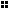 